The graduates identified herein have had their award/s conferred in error / or wish to have their awards rescinded / or are in breach of a rule or policy of the University where rescission of award is a valid penalty for such a breach (delete not required) and the award must be rescinded. Student Name, Number (provide detailed explanation for each student).That the Deputy Vice Chancellor or Deputy Vice Chancellor (Research) or Vice-Chancellor and Chief Executive Officer (delete not required), recommend to UNE Council to approve the rescission of the award/s, as detailed forthwith.That the University Council rescind the award/s, as detailed .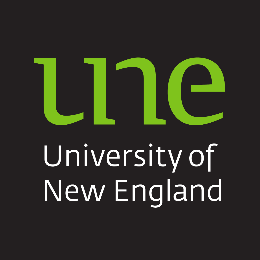 Recommendation of Rescission of AwardBackground/JustificationRecommendation to: Deputy Vice-Chancellor, or Deputy Vice-Chancellor (Research), orVice-Chancellor and Chief Executive Officer Notification, Record Keeping, and Approval Signature: Name: Position: Date: Recommendation to Council Signature: Name: Position:  Date: 